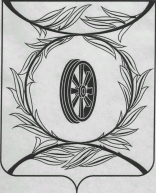 СОВЕТ ДЕПУТАТОВ СНЕЖНЕНСКОГО СЕЛЬСКОГО ПОСЕЛЕНИЯКАРТАЛИНСКОГО МУНИЦИПАЛЬНОГО РАЙОНАРЕШЕНИЕ от 23 декабря 2019  года  № 135О принятии части полномочийпо решению вопросов местного значенияКарталинского муниципального района Снежненским сельским поселением, входящим в состав муниципального района	В целях упорядочения действий органов местного самоуправления Карталинского муниципального района и органов местного самоуправления поселений, входящих в состав Карталинского муниципального района,  по реализации права, предоставленного частью 4 статьи 15 Федерального закона от 06.10.2003г. № 131-ФЗ «Об общих принципах организации местного самоуправления в Российской Федерации», руководствуясь Решениями Собрания депутатов Карталинского муниципального района от 28.11.2019 г. № 715, 721 Совет  депутатов Снежненского сельского поселения Карталинского муниципального района РЕШАЕТ:Принять часть полномочий по решению вопросов местного значения Карталинского муниципального района Снежненским сельским поселением, входящим в состав муниципального района, за счет межбюджетных трансфертов, а именно:1.1. Организация библиотечного обслуживания населения, комплектование и обеспечение сохранности библиотечных фондов библиотек поселения (пункт 11 части 1 статьи 14 Федерального закона от 06.10.2003 г. №131-ФЗ «Об общих принципах организации местного самоуправления в Российской Федерации», далее – №131-ФЗ). Предусмотрены финансовые средства  на 2020 год – 625,7 тыс. рублей. 1.2. Осуществление мероприятий по обеспечению безопасности людей на водных объектах, охране их жизни и здоровья (пункт 26 части 1 статьи 14 №131-ФЗ). 	Предусмотрены финансовые средства  на 2020 год в общей сумме 0,3 тыс. рублей.1.3. Организация в границах поселения тепло-, и водоснабжения населения, водоотведения, снабжения населения топливом в пределах полномочий, установленных законодательством Российской Федерации  ( часть пункта 4 части 1 статьи 14 №131-ФЗ). 	Предусмотрены финансовые средства  на 2020 год в  сумме 10,8 тыс. рублей.1.4.Участие в организации деятельности по сбору (в том числе раздельному сбору) и транспортированию твердых коммунальных отходов  (пункт 18 части 1 статьи 14 №131-ФЗ). Предусмотрены финансовые средства  на 2020 год в  сумме 3,6 тыс. рублей.1.5.Организация ритуальных услуг и содержание мест захоронения  (пункт 22 части 1 статьи 14 №131-ФЗ). Предусмотрены финансовые средства  на 2020 год в  сумме 3,6 тыс. рублей.1.6. «Дорожная деятельность в отношении автомобильных дорог местного значения в границах населенных пунктов поселения и обеспечение безопасности дорожного движения на них, включая создание и обеспечение функционирования парковок (парковочных мест), осуществление муниципального контроля за сохранностью автомобильных дорог местного значения в границах населенных пунктов поселения, а также осуществление иных полномочий в области использования автомобильных дорог и осуществления дорожной деятельности в соответствии с законодательством Российской Федерации» (пункт 5 части 1 статьи 14 Федерального закона от 06.10.32003 года № 131-ФЗ «Об общих принципах организации местного самоуправления в Российской Федерации»). Предусмотрены финансовые средства на первое полугодие 2020 год в  сумме 553,10 тыс. рублей.2. Настоящее решение опубликовать на официальном сайте администрации Снежненского сельского поселения.3. Настоящее решение вступает в силу со дня его официального опубликования.Председатель Совета депутатовСнежненского сельского поселения                                         Лесовский В.М.Глава  Снежненского сельского поселения                              Сергеев С.С.